尊敬的先生/女士：我高兴地邀请您出席ITU-T第20研究组（物联网（IoT）以及智慧城市和社区）将于2019年4月9至18日（含）在日内瓦国际电联总部召开的会议。请注意两个重要日期：会议注册现需要当地联系人的批准，申请与会补贴和签证的程序已发生变化。详见附件A和TSB第68号通函。第一天的会议将自9:30开始。与会者的注册工作将自8:30起在Montbrillant办公楼入口处开始。有关会议厅每天安排的具体信息将在国际电联总部各处的电视屏幕上显示，并且在此处在线提供。物联网和智慧城市与社区联合协调活动（JCA-IoT和SC&C）亦将于2019年4月11日14:00至16:00举办。重要截止日期：会议实用信息见附件A。第20 研究组主席Nasser Al Marzouqi先生（阿联酋）拟的会议议程草案见附件B。时间表草案见：http://itu.int/ITU-T/studygroups/com20。祝您与会顺利且富有成效。附件：2件附件A会议实用信息工作方法与设施文件的提交和获取：会议将为无纸会议。成员的文稿应使用文件直传提交；临时文件草案应使用相应模板通过电子邮件提交研究组秘书处。会议文件可通过研究组主页获取，且仅限ITU-T成员/TIES账户持有人使用。口译：因预算限制，只有当成员国提出申请时才为闭幕全体会议提供。应通过在注册表内相关方框中打勾，在会议开始至少六周前提出请求。无线局域网设施：在国际电联所有会议厅为代表提供（SSID：“ITUwifi”，密码：itu@GVA1211）。现场和ITU-T网站均会提供详细信息（http://itu.int/ITU-T/edh/faqs-support.html）。电子储物箱：可在会议期间供代表使用，媒介为ITU-T的射频识别（RFID）胸卡。电子储物箱设在Montbrillant大楼一层注册区域附近。打印机：在代表休息处以及靠近主要会议厅处均有打印机可用。为避免需在计算机上安装驱动程序，文件可通过电子邮件将其“电子打印”传给所用的打印机。详情见：http://itu.int/ITU-T/go/e-print。借用手提电脑：国际电联服务台（servicedesk@itu.int）将按先来者优先的原则，为代表提供。预注册、新代表和与会补贴和签证协办预注册：以在线方式通过研究组主页，至少在会议召开的一个月前进行预注册。如电信标准化局第68号通函所述，新的注册系统要求所有的注册申请需经与会联系人批准。请成员尽可能将妇女纳入其代表团。新代表：将邀请出席会议的新代表参加入门介绍（MENTORING PROGRAMME），包括抵达时的迎新简介、引导参观国际电联总部以及参加一个有关ITU-T的情况介绍会。如欲参加，请联系：ITU-Tmembership@itu.int。针对新代表的快速指南见此处。与会补贴：将视可用资金情况，向每个主管部门提供两份非全额与会补贴，以促进相关国家代表的与会。新的注册系统将向勾选了注册表中相应方框的代表发送与会补贴申请表。与会补贴申请必须在2019年2月26日前收妥，因此强烈建议在会议开始至少七周前进行活动注册并启动申请程序。请注意，决定发放与会补贴的标准包括：国际电联的可用预算、积极参会程度（包括提交书面文稿）、不同国家和区域间的公平分配以及性别平衡。 签证协办：如有需要，必须在到达瑞士前向驻贵国的瑞士代表机构（使馆或领事馆）申请签证。如果贵国没有此类机构，则请向驻出发国最近的此类机构申请。由于截止日期各不相同，因此建议直接向相关代表机构咨询并尽早申请。如果遇到问题，国际电联可根据您所代表的主管部门或实体提出的正式请求与有权能的瑞士当局接触，以便为发放签证提供方便。申请应不晚于会议召开日的一个月前通过勾选注册表中相应的方框提出。如有问题，请发送电子邮件至国际电联差旅科（travel@itu.int），并请注明“签证协办（visa support）”。到访日内瓦：酒店、公共交通和签证到访日内瓦：为参加国际电联会议的代表准备的实用信息可在以下网址找到：http://itu.int/en/delegates-corner。酒店折扣：一些日内瓦酒店为出席国际电联会议的代表提供优惠价格，并提供一张使用日内瓦公共交通系统的免费卡。欲了解参与优惠活动的酒店名单以及如何取得折扣的指南，请访问以下网址：http://itu.int/travel/。附件B议程草案注 – 议程的更新版本见TD1118 号文件。______________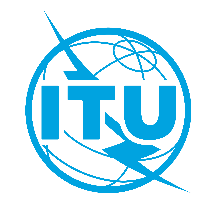 国 际 电 信 联 盟电信标准化局国 际 电 信 联 盟电信标准化局2019年1月28日，日内瓦2019年1月28日，日内瓦文号：电信标准化局第6/20号集体函SG20/CB电信标准化局第6/20号集体函SG20/CB致：国际电联各成员国主管部门；ITU-T部门成员；第20研究组的ITU-T部门准成员；国际电联学术成员致：国际电联各成员国主管部门；ITU-T部门成员；第20研究组的ITU-T部门准成员；国际电联学术成员电话：传真：+41 22 730 6301+41 22 730 5853+41 22 730 6301+41 22 730 5853致：国际电联各成员国主管部门；ITU-T部门成员；第20研究组的ITU-T部门准成员；国际电联学术成员致：国际电联各成员国主管部门；ITU-T部门成员；第20研究组的ITU-T部门准成员；国际电联学术成员电子邮件：tsbsg20@itu.inttsbsg20@itu.int网页：http://itu.int/go/tsg20http://itu.int/go/tsg20http://itu.int/go/tsg20http://itu.int/go/tsg20事由：第20研究组会议；2019年4月9-18日，日内瓦第20研究组会议；2019年4月9-18日，日内瓦第20研究组会议；2019年4月9-18日，日内瓦第20研究组会议；2019年4月9-18日，日内瓦2019年2月9日–	提交需要翻译的ITU-T成员文稿2019年2月26日–	提交与会补贴申请（填写网上注册表）；详见附件A–	提交口译申请（网上注册表）2019年3月9日–	预注册（研究组网页的网上注册表）–	提交签证协办函申请（网上注册表；详见附件A）2019年3月27日–	提交ITU-T成员文稿（文件直传）顺致敬意！（原件已签）

电信标准化局主任，
李在摄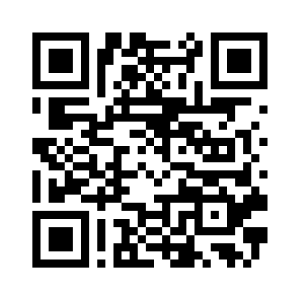 顺致敬意！（原件已签）

电信标准化局主任，
李在摄最新会议信息编号项目项目项目项目文件1会议开始会议开始会议开始会议开始2通过议程通过议程通过议程通过议程3时间表草案时间表草案时间表草案时间表草案4批准第20研究组第四次会议的报告批准第20研究组第四次会议的报告批准第20研究组第四次会议的报告批准第20研究组第四次会议的报告5文稿文稿文稿文稿5.15.15.15.1发送给QAll/20的文稿6知识产权声明知识产权声明知识产权声明知识产权声明7TSAG与第20研究组相关的主要内容TSAG与第20研究组相关的主要内容TSAG与第20研究组相关的主要内容TSAG与第20研究组相关的主要内容8ITU-T第20研究组会议欢迎新人资料夹ITU-T第20研究组会议欢迎新人资料夹ITU-T第20研究组会议欢迎新人资料夹ITU-T第20研究组会议欢迎新人资料夹9ITU-T第20研究组收到的联络声明报告ITU-T第20研究组收到的联络声明报告ITU-T第20研究组收到的联络声明报告ITU-T第20研究组收到的联络声明报告10（FG-DPM）支持物联网和智慧城市与社区数据处理和管理的焦点组（FG-DPM）支持物联网和智慧城市与社区数据处理和管理的焦点组（FG-DPM）支持物联网和智慧城市与社区数据处理和管理的焦点组（FG-DPM）支持物联网和智慧城市与社区数据处理和管理的焦点组11ITU-T第20研究组的区域组ITU-T第20研究组的区域组ITU-T第20研究组的区域组ITU-T第20研究组的区域组11.111.111.1ITU-T第20研究组非洲区域组（SG20RG-AFR）ITU-T第20研究组非洲区域组（SG20RG-AFR）11.211.211.2ITU-T第20研究组阿拉伯区域组（SG20RG-ARB）ITU-T第20研究组阿拉伯区域组（SG20RG-ARB）11.311.311.3ITU-T第20研究组拉丁美洲区域组（SG20RG-LATAM）ITU-T第20研究组拉丁美洲区域组（SG20RG-LATAM）11.411.411.4ITU-T第20研究组东欧、中亚、外高加索区域组（SG20RG-EECAT）ITU-T第20研究组东欧、中亚、外高加索区域组（SG20RG-EECAT）12协作事宜和信息分享协作事宜和信息分享协作事宜和信息分享协作事宜和信息分享13落实WTSA-16第78号决议（2016年，哈马马特，修订版）和第98号决议（2016年，哈马马特）（将ICT用于电子卫生服务、将IoT和智慧城市和社区用于全球发展）的行动计划落实WTSA-16第78号决议（2016年，哈马马特，修订版）和第98号决议（2016年，哈马马特）（将ICT用于电子卫生服务、将IoT和智慧城市和社区用于全球发展）的行动计划落实WTSA-16第78号决议（2016年，哈马马特，修订版）和第98号决议（2016年，哈马马特）（将ICT用于电子卫生服务、将IoT和智慧城市和社区用于全球发展）的行动计划落实WTSA-16第78号决议（2016年，哈马马特，修订版）和第98号决议（2016年，哈马马特）（将ICT用于电子卫生服务、将IoT和智慧城市和社区用于全球发展）的行动计划14宣传活动和缩小标准化工作差距宣传活动和缩小标准化工作差距宣传活动和缩小标准化工作差距宣传活动和缩小标准化工作差距a.a.与第20研究组相关的讲习班、培训和论坛与第20研究组相关的讲习班、培训和论坛与第20研究组相关的讲习班、培训和论坛15任命工作组副主席、报告人、副报告人和联络官员任命工作组副主席、报告人、副报告人和联络官员任命工作组副主席、报告人、副报告人和联络官员任命工作组副主席、报告人、副报告人和联络官员16关于IOT和SC&C的联合协调活动关于IOT和SC&C的联合协调活动关于IOT和SC&C的联合协调活动关于IOT和SC&C的联合协调活动17工作组会议报告工作组会议报告工作组会议报告工作组会议报告18建议书的同意/确定/批准/删除和商定参考性案文建议书的同意/确定/批准/删除和商定参考性案文建议书的同意/确定/批准/删除和商定参考性案文建议书的同意/确定/批准/删除和商定参考性案文19工作计划的审议工作计划的审议工作计划的审议工作计划的审议20批准即将发出的联络声明/信函批准即将发出的联络声明/信函批准即将发出的联络声明/信函批准即将发出的联络声明/信函21未来活动未来活动未来活动未来活动a.a.a.2019年计划召开的会议2019年计划召开的会议b.b.b.2019年计划召开的电子会议2019年计划召开的电子会议22其他事宜其他事宜其他事宜其他事宜23会议结束会议结束会议结束会议结束